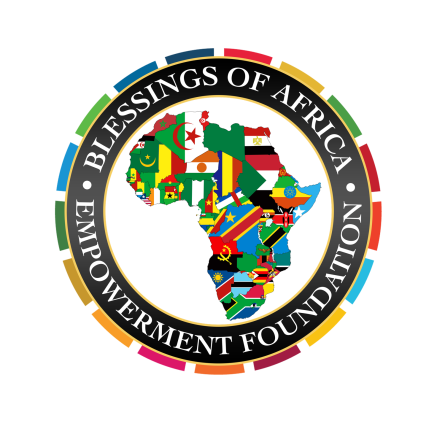 Blessings of Africa Empowerment Foundation“Blessing Lives, Dignifying the Needy”It take a Community to Dignify the Need! Join u a a Blessings of Africa HOSTPlease contact Dr. Queen Blessing at blessingsofafrica@gmail.com for mailing address to submit completed donation formsEvent Host Sign In FormName: _________________________________________ Email: _________________________________________ Address: _________________________________________ City: _________________________________________State: _________________________________________ Zip: _________________________________________I would like to make a contribution to Blessings of Africa in the amount of: _ $150 _ $75 _ $50 _ $10 _ $________ I have enclosed a check.(Please make check payable to Blessings of Africa)_ I would like to pay via credit card:(Choose one) AMEX Visa MasterCard_ I would like to make monthly/quarterly/yearly recurring payments via credit card! (Circle One)Name on Card: _________________________________________Card Number: _________________________________________Expiration Date: _______/_______Vin Number (required): ________Name: _______________________________________Organization: _______________________________________Address (required): ________________________________________________________________________________________________________________________Phone (required): ________________________________________E-Mail (required): _________________________________________ I would like to be added to your mailing list._ I would like to attend/host an event.Comments:__________________________________________________________________________________